			PENNSYLVANIA CRIME VICTIMS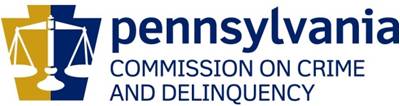 You are not alone... Being a victim of crime can be very hard.  You might not be able to focus or remember things. This is all normal for someone who has been a victim of crime.There are victim advocates that can provide free services to you. They are available to answer your questions and provide supportive counseling.  To find an organization in your county go to www.pcv.pccd.pa.gov or scan the QR code below and select “Find Help in Your County.”As a victim of crime, you have rights. Go to www.pcv.pccd.pa.gov or scan the QR code below to see your rights throughout the criminal justice process, including information on how to exercise additional rights if someone is arrested and/or convicted, and learn how to access immediate resources, such as shelter and protection orders, financial assistance and counseling.If you are the victim of domestic violence, you have the right to go to court and file a petition requesting an order for protection from domestic abuse pursuant to the Protection From Abuse Act (23 Pa.C.S. Ch. 61), which could include the following:An order restraining the abuser from further acts of abuse; An order directing the abuser to leave your household; An order preventing the abuser from entering your residence, school, business or place of employment; An order awarding you or the other parent temporary custody of or temporary visitation with your child or children; An order directing the abuser to pay support to you and the minor children if the abuser has a legal obligation to do so.If you are the victim of sexual violence or intimidation, you have the right to go to court and file a petition requesting Sexual Violence Protection Order (SVPO) pursuant to the Protection of Victims of Sexual Assault or Intimidation Act (42 Pa.C.S. Ch. 62A).Important Local Contact Information - Adams CountySTATEWIDE CONTACTSAddress Confidentiality ProgramPennsylvania Office of the Victim Advocate - 800-563-6399 or www.ova.pa.gov Offender Release NotificationPA Statewide Victim Notification System (PA-SAVIN) – 866-972-7284 or www.pcv.pccd.pa.govFinancial AssistanceVictims Compensation Assistance Program - 800-233-2339 or www.dave.pa.govChildlinePennsylvania Department of Human Services – 800-932-0313 or www.dhs.pa.gov/contact/Pages/Report-Abuse.aspxDomestic Violence VictimsDomestic Violence VictimsSAFE Home/YWCA of  Hanover717-637-2125Sexual Assault VictimsSexual Assault VictimsPennsylvania Coalition Against Rape800-692-7445Child Abuse VictimsChild Abuse VictimsAdams County Victim Witness Assistance Program717-337-9844Elder Abuse Victims (24-Hour Elder Abuse Hotline 800-490-8505)Elder Abuse Victims (24-Hour Elder Abuse Hotline 800-490-8505)Adams County Victim Witness Assistance Program717-337-9844Violent Crime Victims (to include Homicide)Violent Crime Victims (to include Homicide)Adams County Victim Witness Assistance Program717-337-9844Human Trafficking VictimsHuman Trafficking VictimsAdams County Victim Witness Assistance Program717-337-9844County Victim/Witness OfficeCounty Victim/Witness OfficeAdams County Victim Witness Assistance Program717-337-9844